 تقـــرير حول المقال العلمي ومحيطه وعلاقته مع موضوع الأطروحةالسنة الجامعية: ...................................المؤسسة الجامعية: ................................الكلية أو المعهد: .................................القسم: ..........................................1/معلومات خاصة بطالب الدكتوراه:اسم ولقب المترشح: ....................................................................................................... عنوان الأطروحة: ................................................................................................................................................................................................................................................................................................................................................................2/بيانات تعريف المشرف:اللـقب: .................................................................................................................الاسـم: .................................................................................................................3/معلومات حول المقال العلمي:عنوان المجلة: .............................................................................................................ردمك: .......................................     ردمك الالكتروني: ......................................................رابط المجلة/المقال على الانترانت: ...........................................................................................تصنيف المجلة:قواعد البيانات الانتقائية التي تنتمي إليها المجلة (web of sciences, scopus,...): ............................................أقدمية المجلة: ..............................................................................................................سياسة النشر في المجلة: ....................................................................................................عنوان المقال العلمي: ..................................................................................................................................................................................................................................الترتيب بين الناشرين: .....................................................................................................4/علاقة المقال مع موضوع الأطروحة: ....................................................................................................................................................................................................................................................................................................................................................................................................................................................................................................................................................................................................................................................................................................................................................................................................................................................................................................................................................................................................................................................................................................التاريخ ........................المشرف (الاسم واللقب والإمضاء).....................................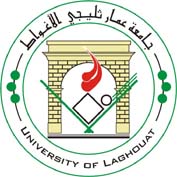 الجمهورية الجزائرية الديمقراطية الشعبيةوزارة التعليم العالي و البحث العلميجامعة عمار ثليجي – الأغوا ط------------------------------------------------------------نيابة رئاسة الجامعة مكلفة بالتكوين العالي في الطور الثالث والتأهيل الجامعي والبحث العلميوالتكوين العالي فيما بعد التدرجالهاتف/الفاكس: 029.14.52.76                        univ.dz www.lagh-